ПЛАН ЗАСТРОЙКИпо компетенции «Обслуживание и ремонт вагонов»Региональный этап чемпионата2024 г.ПЛАН ЗАСТРОЙКИ ПЛОЩАДКИ КОМПЕТЕНЦИИ «ОБСЛУЖИВАНИЕ И РЕМОНТ ВАГОНОВ»Для проведения чемпионата по компетенции «Обслуживание и ремонт вагонов» используется 5 площадок, учитывая специфику конкурсных заданий:площадка № 1 (брифинг зона, комната экспертов) – для проведения жеребьёвки, церемонии открытия/закрытия чемпионата, разрешения конфликтных ситуаций, оказания первой помощи пострадавшим при несчастном случае, проведения оценки внешнего вида, для проведения инструктажа экспертов, обучение экспертов правилам проведения оценивания участников. Схема площадки № 1 приведена на рисунке 1;площадка № 2 (комната участников) – для проведения инструктажа участников, подготовки к выполнению заданий и отдыха участников между выполнением модулей. Схема площадки № 2 приведена на рисунке 2;площадка № 3 (Комната для работы с технической документацией) – для выполнения задания по разработке технической документации. Схема площадки № 3 приведена на рисунке 3; площадка № 4 (Слесарный кабинет) – для проведения работ по ремонту, обслуживанию деталей вагона, экипировки участников перед выходом на пути. Схема площадки № 4 приведена на рисунке 4.площадка № 5 (Полигон) – для выполнения заданий по осмотру платформы, поиска неисправностей подвагонного оборудования, проведения замеров элементов ходовой части, использования шаблонов для проверки автосцепки, Схема площадки № 5 приведена на рисунке 5.Размеры площадок, количество и типы вагонов определены в зависимости от количества участников чемпионата и местных условий.РИСУНОК 1 - СХЕМА ПЛОЩАДКИ № 1 (Брифинг зона, комната экспертов)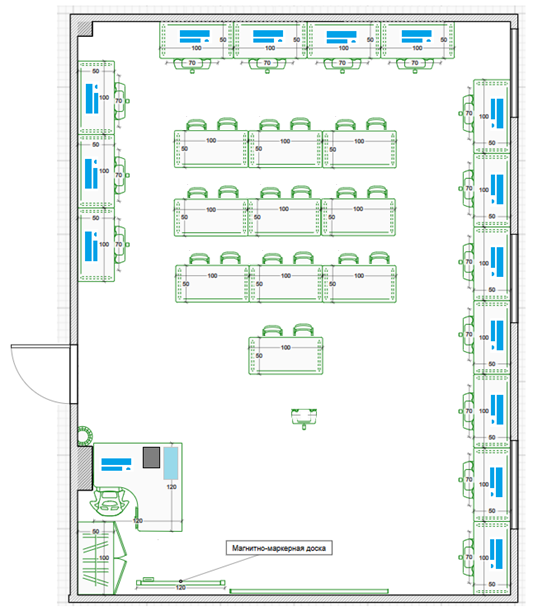 Условные обозначения - Принтер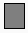  - Компьютер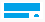 - Сканер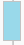  - Проектор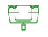  - Стол с компьютером и креслом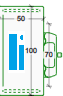 РИСУНОК 2 – СХЕМА ПЛОЩАДКИ № 2 (Комната участников)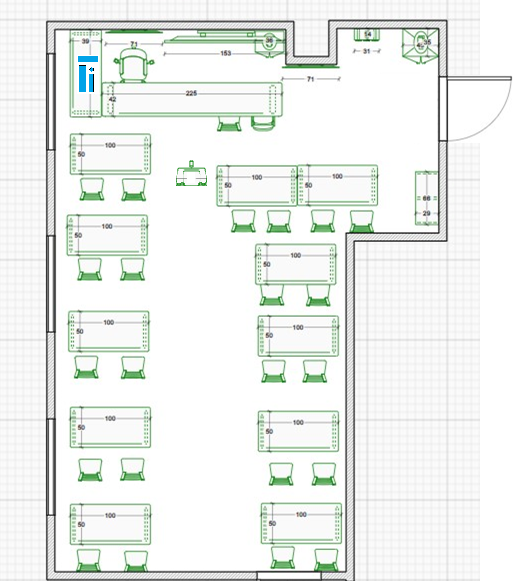 Условные обозначения - Принтер - Компьютер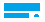 - Сканер - Проектор - Стол с компьютером и креслом - Парта ученическая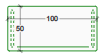 РИСУНОК 3 – СХЕМА ПЛОЩАДКИ № 3 (Комната для работы с технической документацией)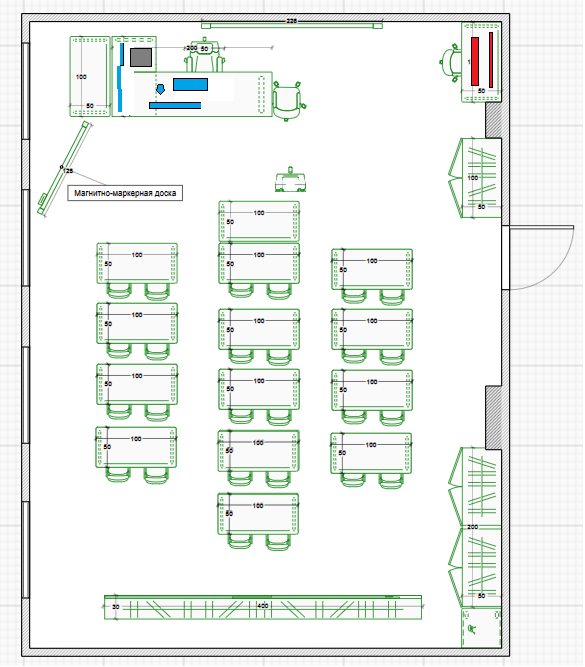 Условные обозначения - Принтер - Компьютер- Сканер - Проектор - Стол с компьютером и креслом - Парта ученическаяРИСУНОК 4 – СХЕМА ПЛОЩАДКИ № 4 (Слесарная мастерская) 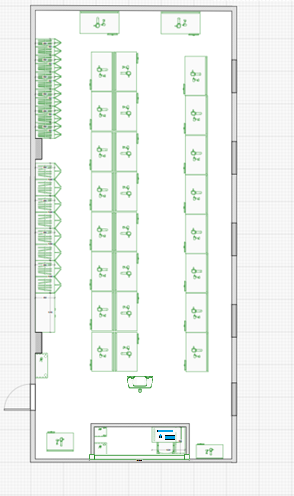 Условные обозначения - Принтер - Компьютер - Проектор - Стол с компьютером и креслом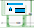  - Верстак слесарный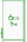  - Шкафы одностворчатые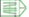  - Сверлильный станок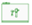 РИСУНОК 5 – СХЕМА ПЛОЩАДКИ № 5 (Полигон)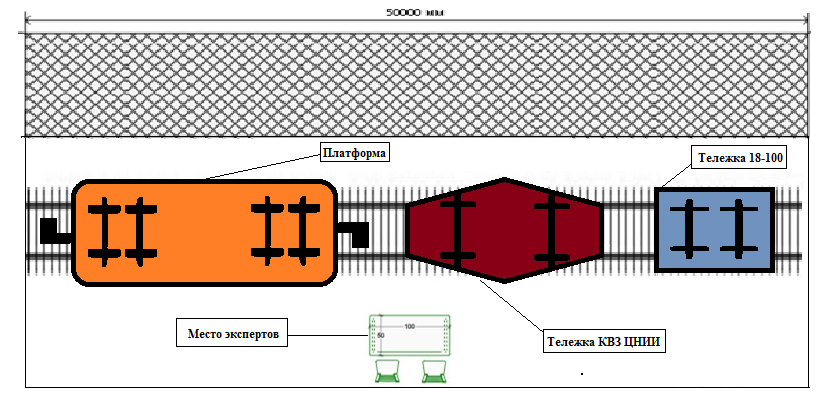 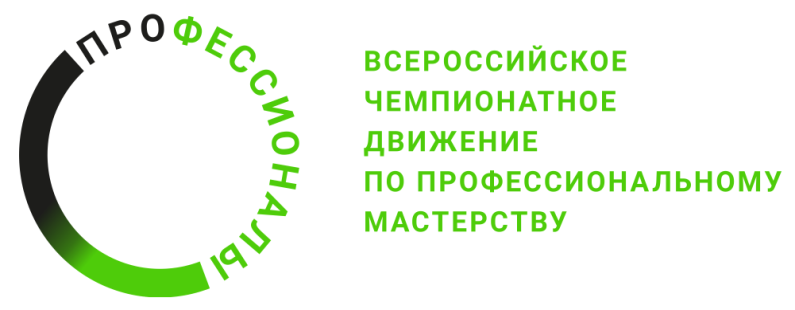 